Группа №2Задание №1Постройте симметричную фигуру относительно точки.                                                                                                                   ºЗадание №2Задание №3С помощью центральной симметрии перенесите орнамент в III четверть относительно точки О.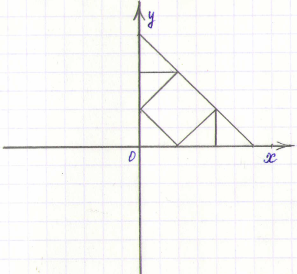 Задание 4.Определите симметрию в архитектуре. Постройте ось симметрии.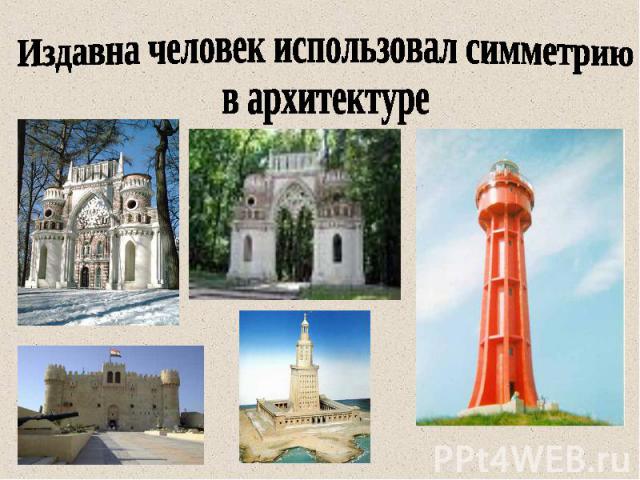 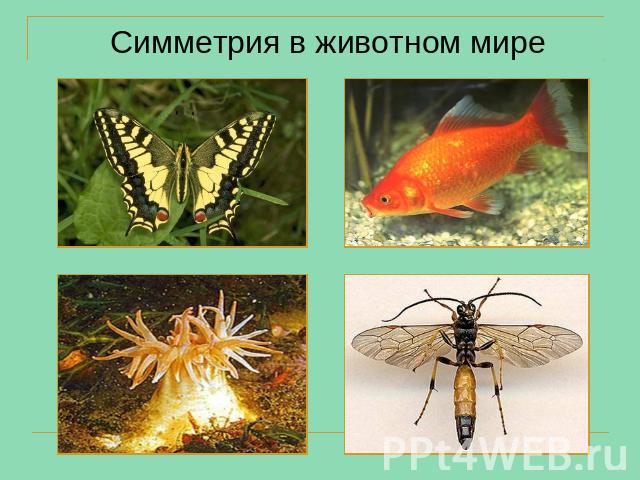 